Бекітемін: Мектеп директоры________ Н.А. Абилдабекова            Ашық сабақТақырыбы:  Ш.Құдайбердіұлы «Еңлік- Кебек» дастанының идеясыСыныбы: 8 «А»Пәні: Қазақ әдебиетіПән мұғалімі: Шиндалиева ПеризатМерзімі: 13.12.2022                                                                 2022-2023 оқу жылыБөлім: Махаббат пен абыБөлім: Махаббат пен абыМектеп:  100 «Жұлдыз» ЖОББМ                                                                Мұғалім: Шиндалиева ПеризатМектеп:  100 «Жұлдыз» ЖОББМ                                                                Мұғалім: Шиндалиева ПеризатМектеп:  100 «Жұлдыз» ЖОББМ                                                                Мұғалім: Шиндалиева ПеризатМектеп:  100 «Жұлдыз» ЖОББМ                                                                Мұғалім: Шиндалиева ПеризатМектеп:  100 «Жұлдыз» ЖОББМ                                                                Мұғалім: Шиндалиева ПеризатМектеп:  100 «Жұлдыз» ЖОББМ                                                                Мұғалім: Шиндалиева ПеризатСынып: 8 «А»Сынып: 8 «А»Қатысқаны:                                                          Қатыспағаны:Қатысқаны:                                                          Қатыспағаны:Қатысқаны:                                                          Қатыспағаны:Қатысқаны:                                                          Қатыспағаны:Қатысқаны:                                                          Қатыспағаны:Қатысқаны:                                                          Қатыспағаны:Сабақ тақырыбы	Сабақ тақырыбы	Ш.Құдайбердіұлы «Еңлік- Кебек» дастанының идеясыШ.Құдайбердіұлы «Еңлік- Кебек» дастанының идеясыШ.Құдайбердіұлы «Еңлік- Кебек» дастанының идеясыШ.Құдайбердіұлы «Еңлік- Кебек» дастанының идеясыШ.Құдайбердіұлы «Еңлік- Кебек» дастанының идеясыШ.Құдайбердіұлы «Еңлік- Кебек» дастанының идеясыОқу бағдарламасына сәйкес оқыту мақсаттарыОқу бағдарламасына сәйкес оқыту мақсаттары8.3.2.1 шығармадағы материалдық және рухани құндылықтарды заманауи тұрғыда салыстырып, жаңашылдығына баға беру;8.3.2.1 шығармадағы материалдық және рухани құндылықтарды заманауи тұрғыда салыстырып, жаңашылдығына баға беру;8.3.2.1 шығармадағы материалдық және рухани құндылықтарды заманауи тұрғыда салыстырып, жаңашылдығына баға беру;8.3.2.1 шығармадағы материалдық және рухани құндылықтарды заманауи тұрғыда салыстырып, жаңашылдығына баға беру;8.3.2.1 шығармадағы материалдық және рухани құндылықтарды заманауи тұрғыда салыстырып, жаңашылдығына баға беру;8.3.2.1 шығармадағы материалдық және рухани құндылықтарды заманауи тұрғыда салыстырып, жаңашылдығына баға беру;Сабақ мақсатыСабақ мақсаты8.3.2.1 шығармадағы материалдық және рухани құндылықтарды заманауи тұрғыда салыстырып, жаңашылдығына баға беру;8.3.2.1 шығармадағы материалдық және рухани құндылықтарды заманауи тұрғыда салыстырып, жаңашылдығына баға беру;8.3.2.1 шығармадағы материалдық және рухани құндылықтарды заманауи тұрғыда салыстырып, жаңашылдығына баға беру;8.3.2.1 шығармадағы материалдық және рухани құндылықтарды заманауи тұрғыда салыстырып, жаңашылдығына баға беру;8.3.2.1 шығармадағы материалдық және рухани құндылықтарды заманауи тұрғыда салыстырып, жаңашылдығына баға беру;8.3.2.1 шығармадағы материалдық және рухани құндылықтарды заманауи тұрғыда салыстырып, жаңашылдығына баға беру;Сабақ барысыСабақ барысыСабақ барысыСабақ барысыСабақ барысыСабақ барысыСабақ барысыСабақ барысыСабақтың кезеңі/ уақытПедагогтің әрекетіПедагогтің әрекетіОқушының әрекетіОқушының әрекетіБағалауБағалауРесурстарСабақтың басы1.Ұйымдастыру кезеңі. Сәлемдесу. Оқушыларды түгендеп, назарын сабаққа аудару.2.Жағымды психологиялық ахуал қалыптастыруТопқа біріктіру 1-топ Еңлік, 2-топ Кебек, 3-топ Шәкәрім «World woll» платформасы арқылы үй тапсырмасын пысықтау:1. "Еңлік-Кебек" кімнің поэмасы?
2.Тобықты руының қос басшысы кім еді?                                         3.Кебектің болашағын болжаған кім?
4.Нысан абыздың айтқан сөзі қандай?
5. Кебек аң аулап жүріп, адасып қай ауылға тап болады?               6.    6.Матай мен Тобықты руының арасында дау туындауының себебі неде?
7. Еңлік өлер алдында не сұрайды?
8. Жұрт екі жасты қалай өлтіреді?

 Бейнеролик арқылы сабақ тақырыбы анықталып, мақсаты мен бағалау критерийлері таныстырылады.1.Ұйымдастыру кезеңі. Сәлемдесу. Оқушыларды түгендеп, назарын сабаққа аудару.2.Жағымды психологиялық ахуал қалыптастыруТопқа біріктіру 1-топ Еңлік, 2-топ Кебек, 3-топ Шәкәрім «World woll» платформасы арқылы үй тапсырмасын пысықтау:1. "Еңлік-Кебек" кімнің поэмасы?
2.Тобықты руының қос басшысы кім еді?                                         3.Кебектің болашағын болжаған кім?
4.Нысан абыздың айтқан сөзі қандай?
5. Кебек аң аулап жүріп, адасып қай ауылға тап болады?               6.    6.Матай мен Тобықты руының арасында дау туындауының себебі неде?
7. Еңлік өлер алдында не сұрайды?
8. Жұрт екі жасты қалай өлтіреді?

 Бейнеролик арқылы сабақ тақырыбы анықталып, мақсаты мен бағалау критерийлері таныстырылады.1.Ұйымдастыру кезеңі. Сәлемдесу. Оқушыларды түгендеп, назарын сабаққа аудару.2.Жағымды психологиялық ахуал қалыптастыруТопқа біріктіру 1-топ Еңлік, 2-топ Кебек, 3-топ Шәкәрім «World woll» платформасы арқылы үй тапсырмасын пысықтау:1. "Еңлік-Кебек" кімнің поэмасы?
2.Тобықты руының қос басшысы кім еді?                                         3.Кебектің болашағын болжаған кім?
4.Нысан абыздың айтқан сөзі қандай?
5. Кебек аң аулап жүріп, адасып қай ауылға тап болады?               6.    6.Матай мен Тобықты руының арасында дау туындауының себебі неде?
7. Еңлік өлер алдында не сұрайды?
8. Жұрт екі жасты қалай өлтіреді?

 Бейнеролик арқылы сабақ тақырыбы анықталып, мақсаты мен бағалау критерийлері таныстырылады.Оқушыларды түгендеп, назарын сабаққа аудару.Оқушылар шығарма мазмұны бойынша қойылған сұрақтарға жауап береді.Оқушыларды түгендеп, назарын сабаққа аудару.Оқушылар шығарма мазмұны бойынша қойылған сұрақтарға жауап береді.ҚБТоптық бағалау8-сынып «Қазақ әдебиеті» оқулығыСабақтың ортасы1-тапсырма. 1-топ «Балық қаңқасы» әдісі арқылы шығарманың идеясын, көтерілген мәселені  қорытындыны анықтайды.2-топ  «Эмоция кестесі» әдісі арқылы оқыған шығарманы талдайды3-топ «Жүйрік қиял»  Егер де автор болсаң шығарманы қалай аяқтар едің...?Дескрипторшығарманың идеясын көтерілген мәселені анықтайды;шығарма кейіпкерлерінің көңіл-күйін сюжеті арқылы анықтайды; жүйрік қиял арқылы шығарманың соңына өзгеріс енгізеді.Сергіту сәті  «Поэзия минуты» Ш. Құдайбердіұлының өлең шумақтарын жатқа оқу2-тапсырма. «Дәстүрдің озығы бар, тозығы бар» Пікірсайыс оқушылар шығармада көрініс тапқан салт-дәстүрлерге қатысты өз көзқарастарын білдіріп, заманауи тұрғыда жаңашылдығына баға береді.Дескриптор:      Өз көзқарастарын білдіреді;      Шығарманы заманауи тұрғыда жаңашылдығына баға береді;1-тапсырма. 1-топ «Балық қаңқасы» әдісі арқылы шығарманың идеясын, көтерілген мәселені  қорытындыны анықтайды.2-топ  «Эмоция кестесі» әдісі арқылы оқыған шығарманы талдайды3-топ «Жүйрік қиял»  Егер де автор болсаң шығарманы қалай аяқтар едің...?Дескрипторшығарманың идеясын көтерілген мәселені анықтайды;шығарма кейіпкерлерінің көңіл-күйін сюжеті арқылы анықтайды; жүйрік қиял арқылы шығарманың соңына өзгеріс енгізеді.Сергіту сәті  «Поэзия минуты» Ш. Құдайбердіұлының өлең шумақтарын жатқа оқу2-тапсырма. «Дәстүрдің озығы бар, тозығы бар» Пікірсайыс оқушылар шығармада көрініс тапқан салт-дәстүрлерге қатысты өз көзқарастарын білдіріп, заманауи тұрғыда жаңашылдығына баға береді.Дескриптор:      Өз көзқарастарын білдіреді;      Шығарманы заманауи тұрғыда жаңашылдығына баға береді;1-тапсырма. 1-топ «Балық қаңқасы» әдісі арқылы шығарманың идеясын, көтерілген мәселені  қорытындыны анықтайды.2-топ  «Эмоция кестесі» әдісі арқылы оқыған шығарманы талдайды3-топ «Жүйрік қиял»  Егер де автор болсаң шығарманы қалай аяқтар едің...?Дескрипторшығарманың идеясын көтерілген мәселені анықтайды;шығарма кейіпкерлерінің көңіл-күйін сюжеті арқылы анықтайды; жүйрік қиял арқылы шығарманың соңына өзгеріс енгізеді.Сергіту сәті  «Поэзия минуты» Ш. Құдайбердіұлының өлең шумақтарын жатқа оқу2-тапсырма. «Дәстүрдің озығы бар, тозығы бар» Пікірсайыс оқушылар шығармада көрініс тапқан салт-дәстүрлерге қатысты өз көзқарастарын білдіріп, заманауи тұрғыда жаңашылдығына баға береді.Дескриптор:      Өз көзқарастарын білдіреді;      Шығарманы заманауи тұрғыда жаңашылдығына баға береді;Оқушылар шығарма мазмұны бойынша талдаулар жүргізеді.Оқушылар поэмада көрініс тапқан салт-дәстүрлерге қатысты өз көзқарастарын білдіреді...Оқушылар шығарма мазмұны бойынша талдаулар жүргізеді.Оқушылар поэмада көрініс тапқан салт-дәстүрлерге қатысты өз көзқарастарын білдіреді...ҚБ «Одағайлар» әдісі 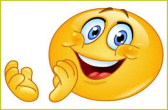 Оооооо! – тамаша жауап; жауап ҚБ «Одағайлар» әдісі Сабақтың соңы   «Пирамидалық талқылау» әдісі   Екі жастық өліміне кім кінәлі? «Матай» елі, «Тобықты» елі, Салт – дәстүр, Екі жастың өзі кінәлі,  оқушылар қайсысын кінәлі деп танса сол бойынша пікірін білдіреді.Үйге тапсырма. Берілген шығарма идеясын «Қыз Жібек» лиро-эпостық жырымен салыстыра отырып, дәптерлеріңе жазыңдар.                       Хабарлама «WhatsApp»Оқушылар бүгін сабақтан  не үйренгені туралы хабарлама (SMS) жазады: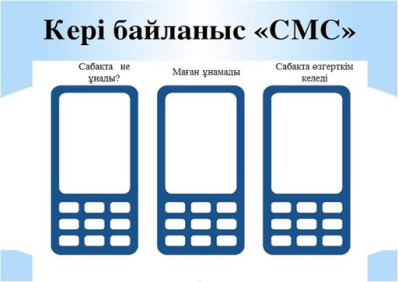    «Пирамидалық талқылау» әдісі   Екі жастық өліміне кім кінәлі? «Матай» елі, «Тобықты» елі, Салт – дәстүр, Екі жастың өзі кінәлі,  оқушылар қайсысын кінәлі деп танса сол бойынша пікірін білдіреді.Үйге тапсырма. Берілген шығарма идеясын «Қыз Жібек» лиро-эпостық жырымен салыстыра отырып, дәптерлеріңе жазыңдар.                       Хабарлама «WhatsApp»Оқушылар бүгін сабақтан  не үйренгені туралы хабарлама (SMS) жазады:   «Пирамидалық талқылау» әдісі   Екі жастық өліміне кім кінәлі? «Матай» елі, «Тобықты» елі, Салт – дәстүр, Екі жастың өзі кінәлі,  оқушылар қайсысын кінәлі деп танса сол бойынша пікірін білдіреді.Үйге тапсырма. Берілген шығарма идеясын «Қыз Жібек» лиро-эпостық жырымен салыстыра отырып, дәптерлеріңе жазыңдар.                       Хабарлама «WhatsApp»Оқушылар бүгін сабақтан  не үйренгені туралы хабарлама (SMS) жазады:   «Пирамидалық талқылау» әдісі   Екі жастық өліміне кім кінәлі? «Матай» елі, «Тобықты» елі, Салт – дәстүр, Екі жастың өзі кінәлі,  оқушылар қайсысын кінәлі деп танса сол бойынша пікірін білдіреді.Үйге тапсырма. Берілген шығарма идеясын «Қыз Жібек» лиро-эпостық жырымен салыстыра отырып, дәптерлеріңе жазыңдар.                       Хабарлама «WhatsApp»Оқушылар бүгін сабақтан  не үйренгені туралы хабарлама (SMS) жазады:   «Пирамидалық талқылау» әдісі   Екі жастық өліміне кім кінәлі? «Матай» елі, «Тобықты» елі, Салт – дәстүр, Екі жастың өзі кінәлі,  оқушылар қайсысын кінәлі деп танса сол бойынша пікірін білдіреді.Үйге тапсырма. Берілген шығарма идеясын «Қыз Жібек» лиро-эпостық жырымен салыстыра отырып, дәптерлеріңе жазыңдар.                       Хабарлама «WhatsApp»Оқушылар бүгін сабақтан  не үйренгені туралы хабарлама (SMS) жазады:   «Пирамидалық талқылау» әдісі   Екі жастық өліміне кім кінәлі? «Матай» елі, «Тобықты» елі, Салт – дәстүр, Екі жастың өзі кінәлі,  оқушылар қайсысын кінәлі деп танса сол бойынша пікірін білдіреді.Үйге тапсырма. Берілген шығарма идеясын «Қыз Жібек» лиро-эпостық жырымен салыстыра отырып, дәптерлеріңе жазыңдар.                       Хабарлама «WhatsApp»Оқушылар бүгін сабақтан  не үйренгені туралы хабарлама (SMS) жазады: